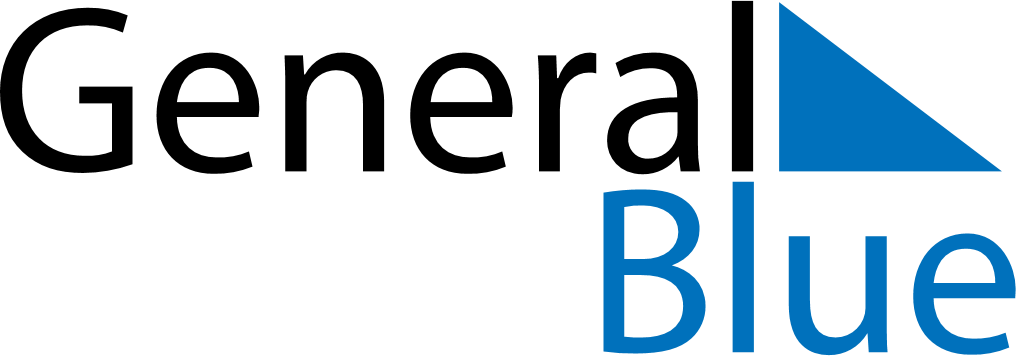 August 2028August 2028August 2028South AfricaSouth AfricaSundayMondayTuesdayWednesdayThursdayFridaySaturday123456789101112National Women’s Day13141516171819202122232425262728293031